NOMOR	: 18.12.1/800/4486/VI/2023TANGGAL	: 05 JUNI 2023TENTANG	: PENETAPAN STANDAR PELAYANAN UPT PUSKESMAS PANTAI CERMINJenis Pelayanan :Pelayanan Poli LansiaNOMOR	: 18.12.1/800/4480/VI/2023TANGGAL	: 05 JUNI 2023TENTANG	: PENETAPAN STANDAR PELAYANAN UPT PUSKESMAS PANTAI CERMINJenis Pelayanan :Pelayanan Rawat InapNOMOR	: 18.12.1/800/4477/VI/2023TANGGAL	: 05 JUNI 2023TENTANG	: PENETAPAN  STANDAR PELAYANAN UPTD PUSKESMAS PANTAI CERMINJenis PelayananPELAYANAN POLI ANAK/MTBSNOMOR	: 18.12.1/800/4479/VI/2023TANGGAL	: 05 JUNI 2023  XX XXXX XXXXTENTANG	: PENETAPAN STANDAR PELAYANAN UPTD PUSKESMAS PANTAI CERMINJenis PelayananPELAYANAN POLI UMUMNOMOR	: 18.12.1/800/4478/VI/2023TANGGAL	: 05 JUNI 2023XX XXXX XXXXTENTANG	: PENETAPAN STANDAR PELAYANAN UPTD PUSKESMAS PANTAI CERMINJenis PelayananPELAYANAN POLI KESEHATAN IBU & ANAK (KIA)NOMOR	: 18.12.1/800/4486/VI/2023TANGGAL	: 05 JUNI 2023XX XXXX XXXXTENTANG	: PENETAPAN STANDAR PELAYANAN UPTD PUSKESMAS PANTAI CERMINJenis PelayananPELAYANAN RUANG BERSALINNOMOR	: 18.12.1/800/4481/VI/2023TANGGAL	: 05 JUNI 2023 XX XXXX XXXXTENTANG	: PENETAPAN STANDAR PELAYANAN UPTD PUSKESMAS PANTAI CERMINJenis PelayananPELAYANAN RUANG UGDNOMOR	: 18.12.1/800/4489/VI/2023TANGGAL	: 05 JUNI 2023XX XXXX XXXXTENTANG	: PENETAPAN STANDAR PELAYANAN UPTD PUSKESMAS PANTAI CERMINJenis PelayananPELAYANAN POLI KONSELINGNOMOR	: 18.12.1/800/4488/VI/2023TANGGAL	: 05 JUNI 2023XX XXXX XXXXTENTANG	: PENETAPAN STANDAR PELAYANAN UPTD PUSKESMAS PANTAI CERMINJenis PelayananPELAYANAN RUANG LABORATORIUMNOMOR	: 18.12.1/800/4475/VI/2023TANGGAL	: 05 JUNI 2023TENTANG	: PENETAPAN STANDAR PELAYANAN UPTD PUSKESMAS PANTAI CERMINJenis Pelayanan :Pelayanan Ruang Konseling TerpaduNOMOR	: 18.12.1/800/4488/VI/2023TANGGAL	: 05 JUNI 2023TENTANG	: PENETAPAN STANDAR PELAYANAN UPTD PUSKESMAS PANTAI CERMINJenis Pelayanan :Pelayanan ApotekNOMOR	: 18.12.1/800/4476/VI/2023TANGGAL	: 05 JUNI 2023TENTANG	: PENETAPAN STANDAR PELAYANAN UPTD PUSKESMAS PANTAI CERMINJenis Pelayanan :Pelayanan Poli GigiNOMOR	: 18.12.1/800/4496/VI/2023TANGGAL	: 05 JUNI 2023TENTANG	: PENETAPAN STANDAR PELAYANAN UPTD PUSKESMAS PANTAI CERMINJenis Pelayanan :Pelayanan Kasir1Persyaratan:Pasien telah mendaftar di loket pendaftaran.Pasien wajib memakai masker sebelum memasuki ruang poli.Pasien menunjukkan kartu BPJS/KK/identitas diri.Pasien menunjukkan nomor antrian.2Prosedur: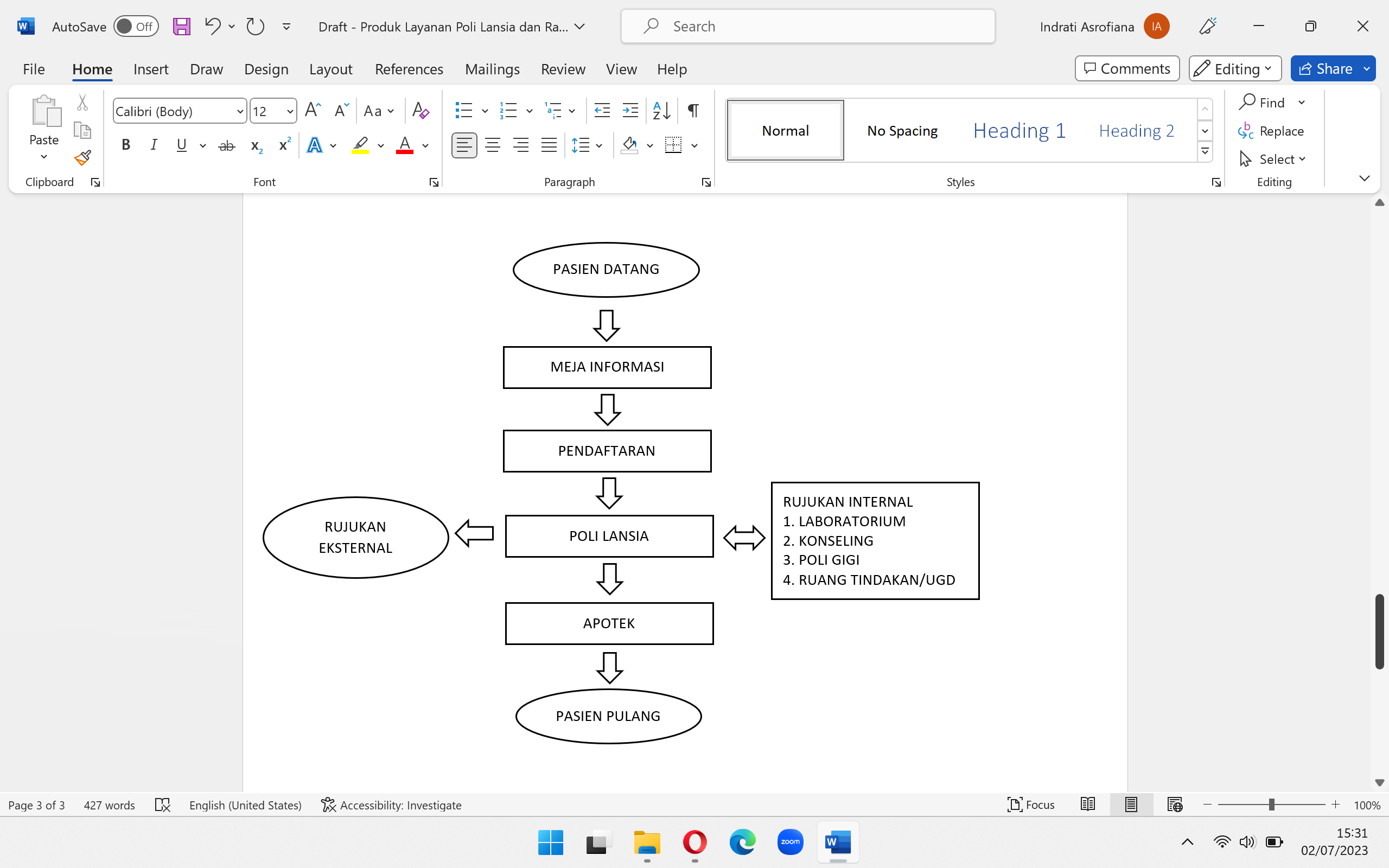 Pasien yang datang akan menuju meja informasi untuk diberi nomor antrian.Pasien akan dipanggil dan mendaftar sesuai nomor antrian.Pasien menuju ke poli lansia dan menunggu panggilan.Petugas memanggil pasien sesuai nomor antrian.Petugas memastikan identitas pasien berdasarkan rekam medis.Petugas melakukan anamnesis.Petugas melakukan pengukuran vital sign.Petugas melakukan pemeriksaan/tindakan sesuai prosedur.Jika pasien membutuhkan pemeriksaan laboratorium, maka pasien akan dirujuk internal ke laboratorium dengam membawa surat pengantar. Setelah selesai, pasien kembali ke poli lansia dengan membawa hasil pemeriksaan.Petugas menentukan diagnosis.Petugas memberikan terapi/tindak lanjut yang sesuai. Pasien yang telah selesai menerima pelayanan menuju ke apotek untuk mengambil obat.Pasien pulang setelah menerima obat.3Waktu Pelayanan:10 – 15 menit4Biaya :BPJS     : GratisUmum : Sesuai PERDA5Produk Layanan:Pelayanan poli lansia6Pengelolaan Pengaduan:Melalui kotak pengaduan dan juga melalui telepon atau WA di HALLO PC : 0813960236901Persyaratan:Pasien telah mendaftar di loket pendaftaran.Pasien telah dinyatakan perlu dirawat inap dan telah menandatangani surat informed consent dibuktikan dengan surat pengantar rawat inap.Pasien menunjukkan kartu BPJS/KK/identitas diri.2Prosedur: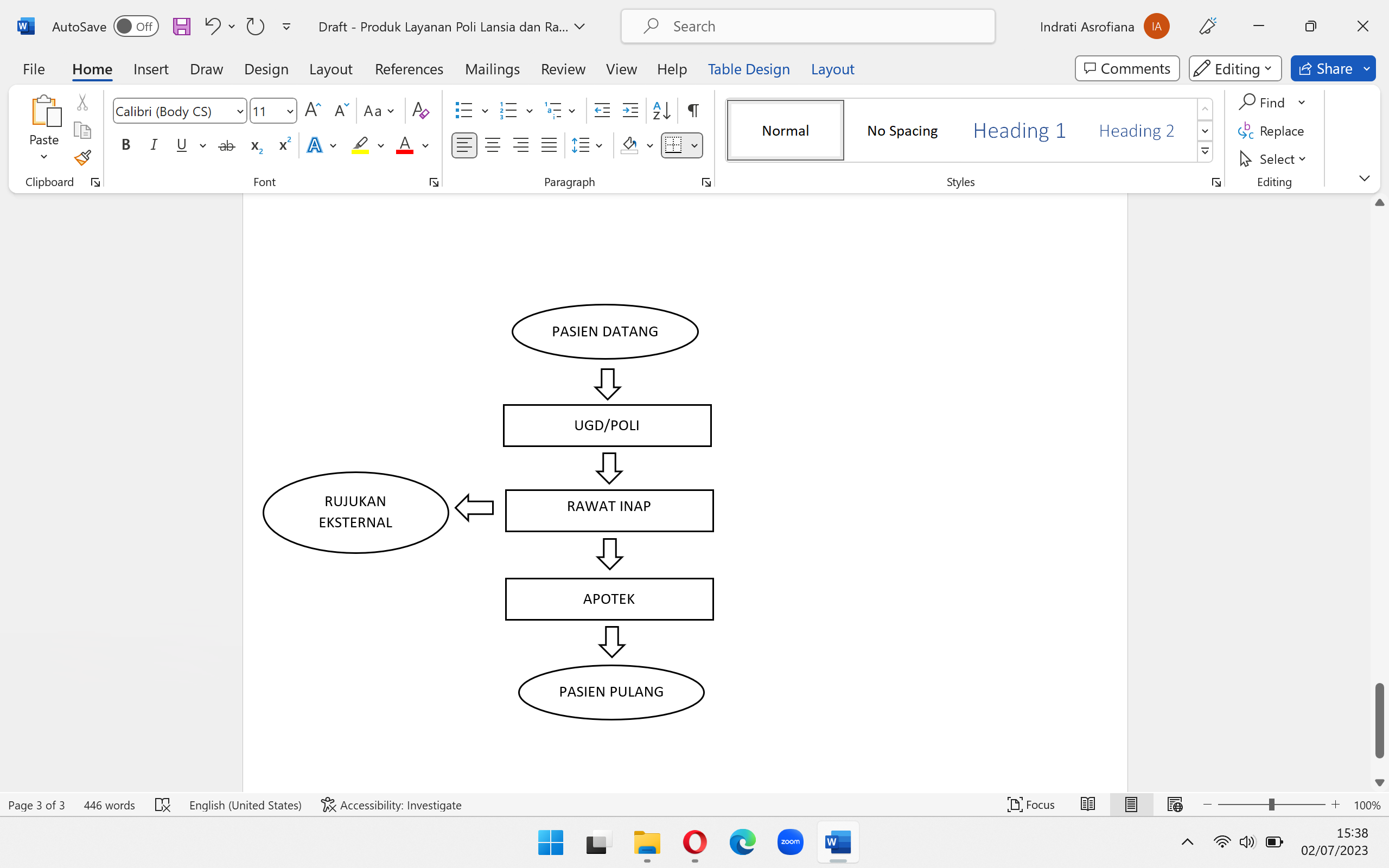 Petugas melakukan identifikasi pasien rawat inap dari unit gawat darurat atau poli rawat jalan.Petugas melakukan anamnesis dan pemeriksaan fisik pada pasien.Petugas melakukan perawatan lanjutan berupa visite dan observasi pada pasien.Petugas mencatat setiap hasil visite dan observasi dalam rekam medis pasien.Petugas membuat surat kontrol dan resume keperawatan apabila pasien dinyatakan boleh pulang dokter/atas permintaan sendiri/harus dirujuk.Petugas menyerahkan surat kontrol dan resume medis kepada pasien/keluarga/pendamping pasien.Pasien/keluarga/pendamping pasien mengambil obat pulang ke apotek.Pasien pulang setelah menerima obat, surat kontrol, dan resume medis.3Waktu Pelayanan:Sesuai kasus4Biaya :BPJS     : GratisUmum : Sesuai PERDA5Produk Layanan:Pelayanan rawat inap6Pengelolaan Pengaduan:Melalui kotak pengaduan dan juga melalui telepon atau WA di HALLO PC : 0813960236901Persyaratan:Pasien telah mendaftar di loket pendaftaranPasien wajib memakai masker sebelum memasuki ruang poli anak/MTBS2Prosedur: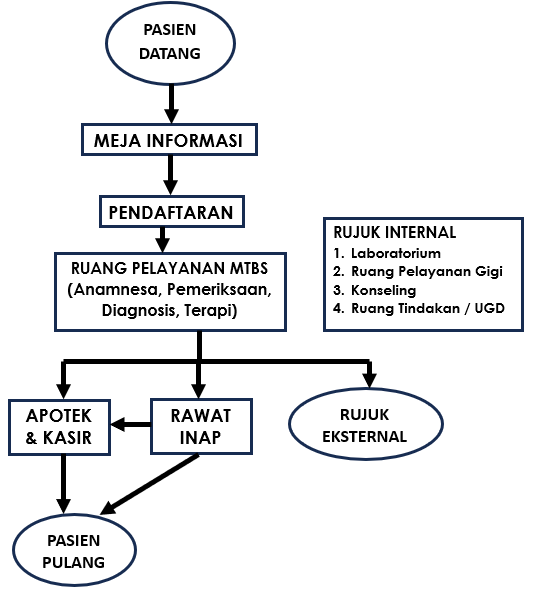 Pasien datang menuju meja informasi untuk diberi nomor antrianPasien akan dipanggil dan mendaftar sesuai nomor antrianPasien masuk ke ruang poli anak/MTBS setelah nomor antriannya disebutkanPasien mendapatkan edukasi dan pemeriksaan sesuai persetujuan dari pasienJika pasien membutuhkan pemeriksaan lanjutan, maka pasien akan rujuk internal dengan membawa surat pengantar. Setelah selesai dari pemeriksaan lanjutan, pasien kembali ke poli anak/MTBS membawa hasil pemeriksaan dan selanjutnya atas hasil tersebut diputuskan tindakan atau pemeriksaan pasien lebih lanjut.Pasien yang memerlukan penanganan lanjutan dapat dirawat inap di puskesmas atau dirujuk ke fasilitas kesehatan yang lebih sesuai.Pasien yang tidak perlu penanganan lanjutan, dapat diberikan resep obat setelah pemeriksaan dan menebusnya di apotek.Pasien dapat pulang setelah menerima obat di apotek.3Waktu Pelayanan:Konsultasi dan premedikasi : 10 menitTindakan : 10 menit4Biaya :BPJS : GratisUmum : Sesuai PERDA5Produk Layanan:Konsultasi Pemeriksaan kesehatan anakTindakan medisResep obatSurat rujukan anak6Pengelolaan Pengaduan:Melalui kotak pengaduan dan juga melalui telepon atau WA di HALLO PC : 0813960236901Persyaratan:Pasien telah mendaftar di loket pendaftaranPasien wajib memakai masker sebelum memasuki ruang poli umum2Prosedur: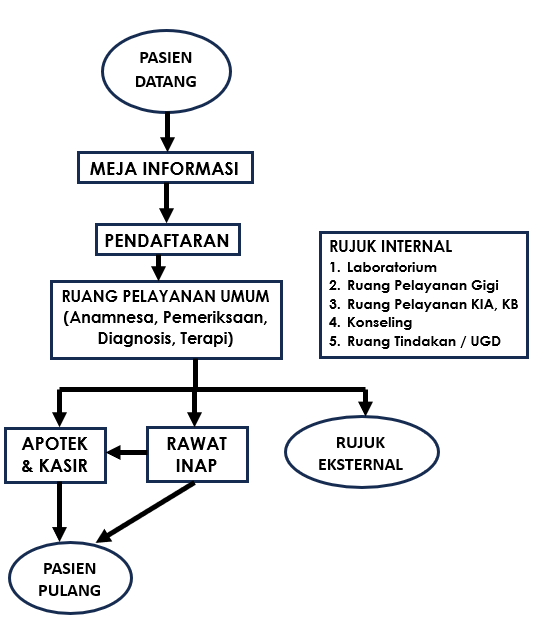 Pasien datang menuju meja informasi untuk diberi nomor antrianPasien akan dipanggil dan mendaftar sesuai nomor antrianPasien masuk ke ruang poli umum setelah nomor antriannya disebutkanPasien mendapatkan edukasi dan pemeriksaan sesuai persetujuan dari pasienJika pasien membutuhkan pemeriksaan lanjutan, maka pasien akan rujuk internal dengan membawa surat pengantar. Setelah selesai dari pemeriksaan lanjutan, pasien kembali ke poli umum membawa hasil pemeriksaan dan selanjutnya atas hasil tersebut diputuskan tindakan atau pemeriksaan pasien lebih lanjut.Pasien yang memerlukan penanganan lanjutan dapat dirawat inap di puskesmas atau dirujuk ke fasilitas kesehatan yang lebih sesuai.Pasien yang tidak perlu penanganan lanjutan, dapat diberikan resep obat setelah pemeriksaan dan menebusnya di apotek.Pasien dapat pulang setelah menerima obat di apotek.3Waktu Pelayanan:Konsultasi dan premedikasi : 10 menitTindakan : 10 menit4Biaya :BPJS : GratisUmum : Sesuai PERDA5Produk Layanan:Konsultasi Pemeriksaan kesehatan Tindakan medisResep obatSurat rujukan6Pengelolaan Pengaduan:Melalui kotak pengaduan dan juga melalui telepon atau WA di HALLO PC : 0813960236901Persyaratan:Pasien telah mendaftar di loket pendaftaranPasien wajib memakai masker sebelum memasuki ruang poli KIA2Prosedur: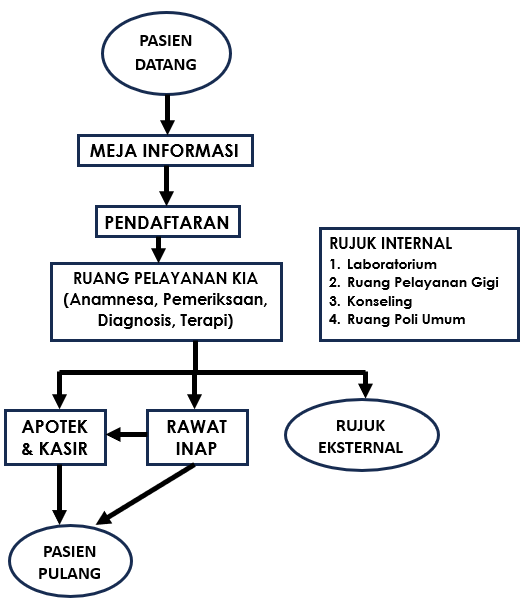 Pasien datang menuju meja informasi untuk diberi nomor antrianPasien akan dipanggil dan mendaftar sesuai nomor antrianPasien masuk ke ruang poli KIA setelah nomor antriannya disebutkanPasien mendapatkan edukasi dan pemeriksaan sesuai persetujuan dari pasienJika pasien membutuhkan pemeriksaan lanjutan, maka pasien akan rujuk internal dengan membawa surat pengantar. Setelah selesai dari pemeriksaan lanjutan, pasien kembali ke poli umum membawa hasil pemeriksaan dan selanjutnya atas hasil tersebut diputuskan tindakan atau pemeriksaan pasien lebih lanjut.Pasien yang memerlukan penanganan lanjutan dapat dirawat inap di puskesmas atau dirujuk ke fasilitas kesehatan yang lebih sesuai.Pasien yang tidak perlu penanganan lanjutan, dapat diberikan resep obat setelah pemeriksaan dan menebusnya di apotek.Pasien dapat pulang setelah menerima obat di apotek.3Waktu Pelayanan:Konsultasi dan premedikasi : 10 menitTindakan : 10 menit4Biaya :BPJS : GratisUmum : Sesuai PERDA5Produk Layanan:Konsultasi Pemeriksaan kesehatanTindakan medisResep obatSurat rujukan 6Pengelolaan Pengaduan:Melalui kotak pengaduan dan juga melalui telepon atau WA di HALLO PC : 0813960236901Persyaratan:Pasien telah mendaftar di loket pendaftaranPasien wajib memakai masker sebelum memasuki ruang bersalin2Prosedur: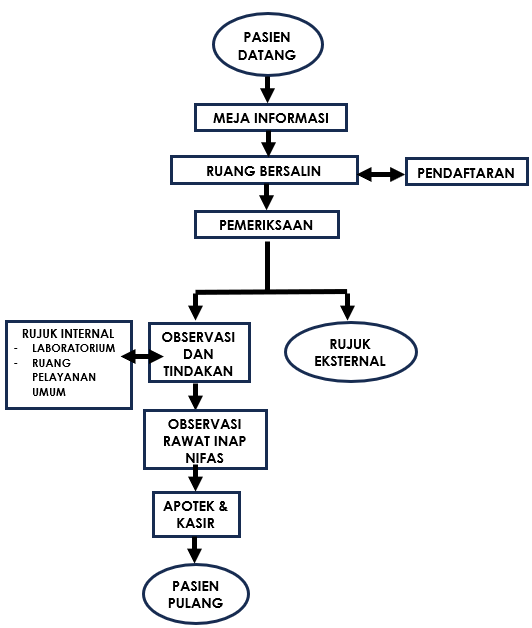 Pasien datang menuju meja informasi dan diarahkan ke ruang bersalinPasien akan dilakukan pemeriksaan sekaligus pendataan untuk pendaftaran rekam medis di ruang bersalinPasien dilakukan pemeriksaan dan tindakan yang telah disetujui oleh pasien dan keluarga.Pasien akan dilakukan penilaian setelah tindakan dan ditentukan penanganan lanjutan seperti rujukan jika diperlukan.Jika pasien tidak memerlukan penanganan lanjutan rujukan, maka pasien dilakukan observasi dan rujukan internal seperti lab atau pemeriksaan umumPasien diobservasi dan dirawat di ruang rawat inap nifas bersama bayi yang sehat selama pemulihan setelah bersalinPasien yang tidak perlu penanganan lanjutan, dapat diberikan resep obat setelah pemeriksaan dan menebusnya di apotek.Pasien dapat pulang setelah menerima obat di apotek.3Waktu Pelayanan:Konsultasi dan premedikasi : 10 menitTindakan : 30 menit – 2 jam (sesuai dengan keadaan pasien)4Biaya :BPJS : GratisUmum : Sesuai PERDA5Produk Layanan:KonsultasiPemeriksaan kesehatan ibuTindakan medis dan bantuan bersalinResep obatSurat rujukan 6Pengelolaan Pengaduan:Melalui kotak pengaduan dan juga melalui telepon atau WA di HALLO PC : 0813960236901Persyaratan:Pasien/pendamping membawa tanda identitas pasien dan kartu berobat/BPJS Pasien/pendamping diharuskan memakai masker sebelum memasuki ruang UGD2Prosedur: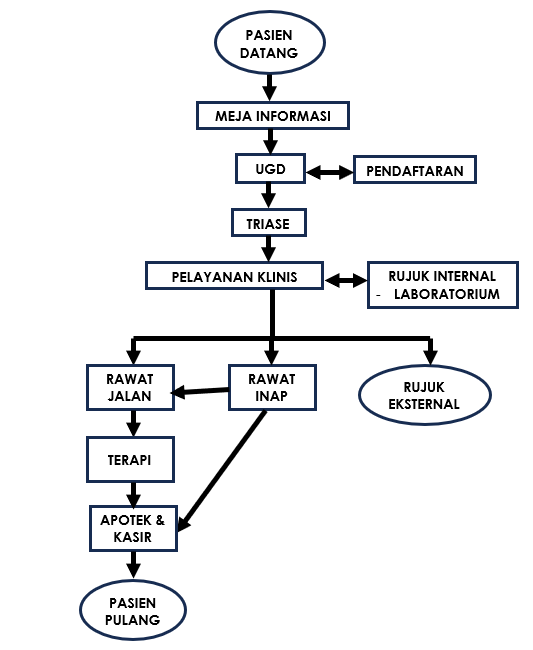 Pasien datang menuju meja informasi dan diarahkan ke ruang UGDPasien akan dilakukan pemeriksaan sekaligus pendataan untuk pendaftaran rekam medis di ruang UGDPasien akan dilakukan pemeriksaan dan penilaian kegawatdaruratan pasien di triase dan diarahkan ke tempat tindakanPasien dilakukan pemeriksaan dan tindakan yang telah disetujui oleh pasien dan keluarga. Jika pasien memerlukan rujukan internal seperti pemeriksaan lab, maka petugas lab akan datang ke ruang UGD untuk pengambilan sampel dan juga memberikan hasil.Pasien akan dilakukan penilaian setelah tindakan dan pemeriksaan, lalu ditentukan penanganan lanjutan seperti rujukan jika diperlukan.Jika pasien tidak memerlukan penanganan lanjutan rujukan, maka pasien dilakukan observasi dan terapiPasien yang memerlukan observasi kelanjutan akan dirawat di ruang rawat inap selama pemulihanPasien yang tidak perlu penanganan lanjutan, dapat diberikan resep obat setelah pemeriksaan dan menebusnya di apotek.Pasien dapat pulang setelah menerima obat di apotek.3Waktu Pelayanan:Pemeriksaan : 5 menit Tindakan : sesuai dengan keadaan pasien4Biaya :BPJS : GratisUmum : Sesuai PERDA5Produk Layanan:Tindakan medis daruratResep obatSurat rujukan 6Pengelolaan Pengaduan:Melalui kotak pengaduan dan juga melalui telepon atau WA di HALLO PC : 0813960236901Persyaratan:Pasien telah mendaftar di loket pendaftaran dan membawa surat pengantar pemeriksaanPasien wajib memakai masker sebelum memasuki ruang poli KIA2Prosedur: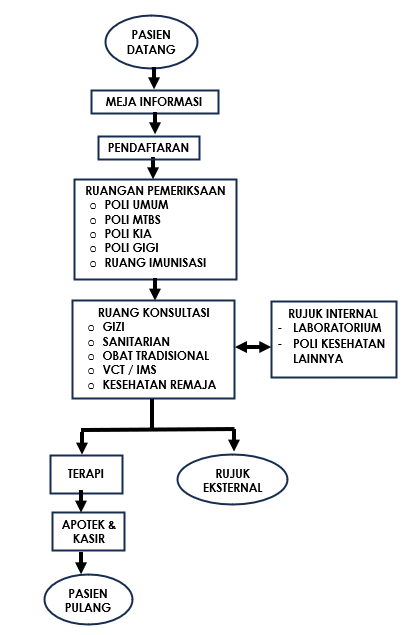 Pasien datang menuju meja informasi untuk diberi nomor antrianPasien akan dipanggil dan mendaftar sesuai nomor antrianPasien masuk ke ruang poli tujuan setelah nomor antriannya disebutkanPasien mendapatkan edukasi dan pemeriksaan sesuai persetujuan dari pasienJika pasien membutuhkan pelayanan konseling, maka pasien akan rujuk internal ke ruang konsultasi dengan membawa surat pengantarPetugas konseling akan memberikan edukasi dan pengarahan. selanjutnya mengarahkan pasien untuk rujuk internal jika diperlukan ke ruang pemeriksaan terkait dengan membawa surat pengantar. Setelah itu, pasien kembali ke ruang konselingPasien yang memerlukan penanganan lebih lanjut akan rujuk eksternal ke fasilitas kesehatan yang lebih sesuai.Pasien yang tidak perlu penanganan lanjutan, dapat diberikan resep obat setelah pemeriksaan dan menebusnya di apotek.Pasien dapat pulang setelah menerima obat di apotek.3Waktu Pelayanan:Konsultasi dan premedikasi : 10 – 20 menit4Biaya :BPJS : GratisUmum : Sesuai PERDA5Produk Layanan:Konsultasi Pemeriksaan kesehatanResep obatSurat rujukan 6Pengelolaan Pengaduan:Melalui kotak pengaduan dan juga melalui telepon atau WA di HALLO PC : 0813960236901Persyaratan:Pasien telah mendaftar di loket pendaftaran dan membawa surat pengantar pemeriksaanPasien wajib memakai masker sebelum memasuki ruang poli KIA2Prosedur: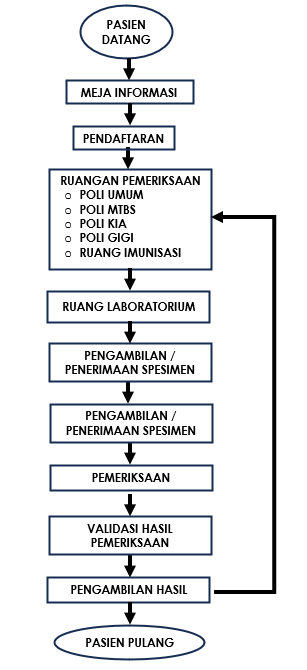 Pasien datang menuju meja informasi untuk diberi nomor antrianPasien akan dipanggil dan mendaftar sesuai nomor antrianPasien masuk ke ruang poli tujuan setelah nomor antriannya disebutkanPasien mendapatkan edukasi dan pemeriksaan sesuai persetujuan dari pasienJika pasien membutuhkan pemeriksaan laboratorium, maka pasien akan rujuk internal ke ruang laboratorium dengan membawa surat pengantarPetugas laboratorium akan melakukan pengambilan/menerima sampel sesuai dengan surat pengantar yang dibawa pasien. Pasien diberitahu lama pengerjaan dan waktu pengambilan hasilPetugas lab lalu melakukan pemeriksaan spesimen sesuai pemeriksaan yang diminta di surat pengantar. Hasil akan divalidasi oleh petugas lab yang bertanggung jawab.Pasien akan diberitahu jika hasil sudah selesai dan diserahkan ke pasien.Pasien yang telah menerima hasil diarahkan untuk kembali ke ruang pemeriksaan yang sesuai atau yang memberikan anjuran pemeriksaanPasien dapat pulang setelah menerima penanganan yang sesuai oleh petugas yang memberikan anjuran3Waktu Pelayanan:Pemeriksaan : Sesuai pemeriksaan4Biaya :BPJS : GratisUmum : Sesuai PERDA5Produk Layanan:Pemeriksaan spesimenPembacaan hasil laboratorium6Pengelolaan Pengaduan:Melalui kotak pengaduan dan juga melalui telepon atau WA di HALLO PC : 0813960236901Persyaratan:Pasien telah mendaftar di loket pendaftaran.Pasien wajib memakai masker sebelum memasuki ruang poli.Pasien menunjukkan kartu BPJS/KK/identitas diri.Pasien menunjukkan nomor antrian.2Prosedur: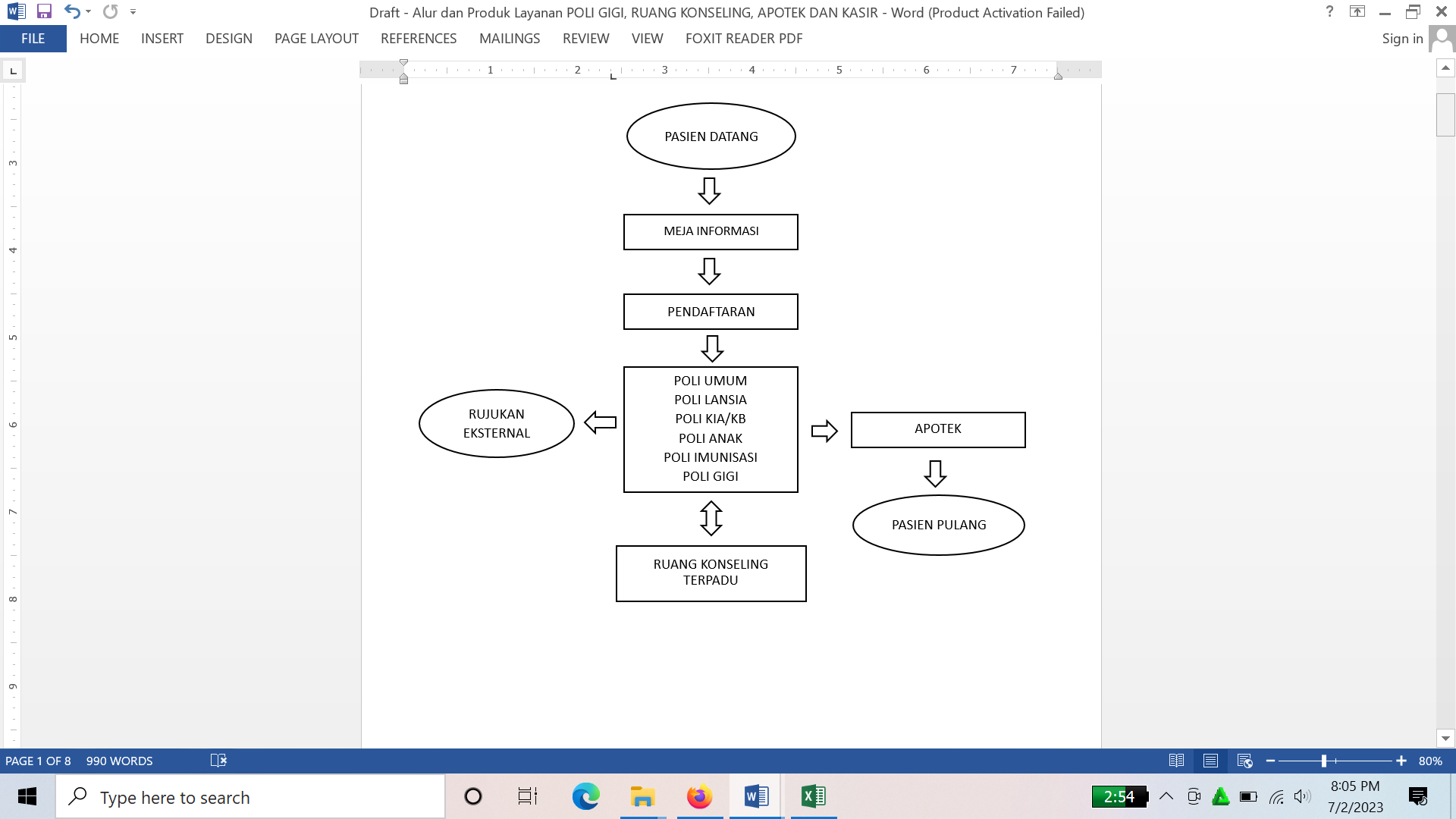 Pasien yang datang akan menuju meja informasi untuk diberi nomor antrian.Pasien akan dipanggil dan mendaftar sesuai nomor antrian.Pasien menuju ke poli umum, poli lansia, poli KIA/KB, poli anak, poli imunisasi, poli gigi dan menunggu panggilan.Petugas memanggil pasien sesuai nomor antrian.Petugas memastikan identitas pasien berdasarkan rekam medis.Petugas melakukan anamnesis.Petugas melakukan pemeriksaan/tindakan sesuai prosedur.Jika pasien membutuhkan layanan konseling, maka pasien akan dirujuk ke ruang pelayanan konseling terpadu dengan membawa surat pengantar. Setelah selesai, pasien kembali ke ruangan poli sebelumnya dengan membawa hasil pemeriksaan.Petugas menentukan diagnosis.Petugas memberikan terapi/tindak lanjut yang sesuai. Pasien yang telah selesai menerima pelayanan menuju ke apotek untuk mengambil obat.Pasien pulang setelah menerima obat.3Waktu Pelayanan:10 – 15 menit4Biaya :BPJS     : GratisUmum : Sesuai PERDA5Produk Layanan:Pelayanan konseling6Pengelolaan Pengaduan:Melalui kotak pengaduan dan juga melalui telepon atau WA di HALLO PC : 0813960236901Persyaratan:Pasien telah menerima kertas resep.Pasien wajib memakai masker.Pasien menunjukkan kartu BPJS/KK/identitas diri.Pasien menunjukkan nomor antrian.2Prosedur: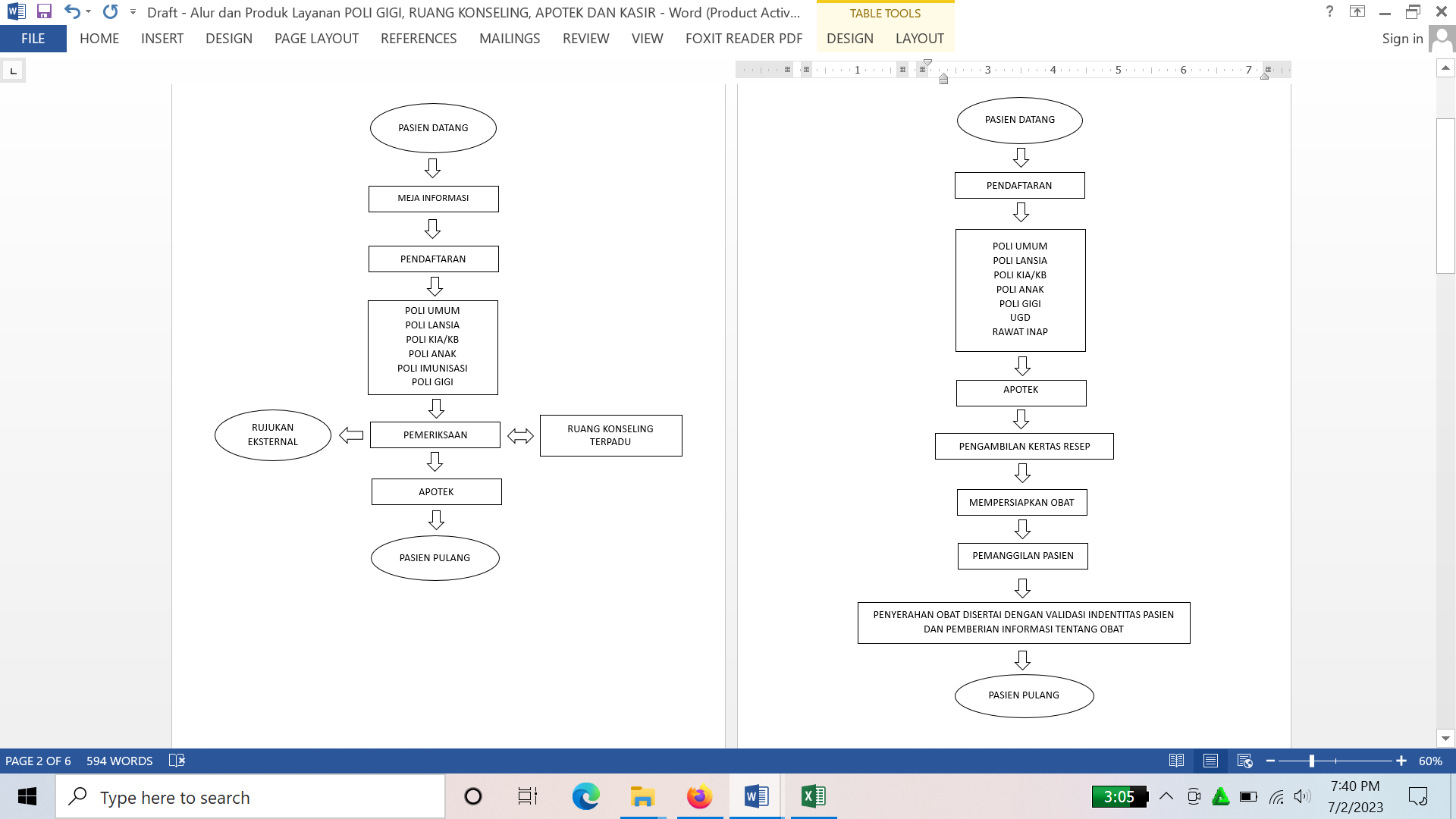 Pasien yang datang akan menuju meja informasi untuk diberi nomor antrian.Pasien akan dipanggil dan mendaftar sesuai nomor antrian.Pasien menuju ke poli umum, poli lansia, poli KIA/KB, poli anak, poli imunisasi, poli gigi dan menunggu panggilan.Petugas melakukan pemeriksaan/tindakan sesuai prosedur, dan memberikan resep jika perlu.Pasien yang telah selesai menerima pelayanan menuju ke apotek.Petugas mengambil kertas resep dari pasien.Petugas mempersiapkan obat. Petugas memanggil pasien.Petugas menyerahkan obat dengan validasi identitas pasien dan pemberian informasi tentang obat.Pasien pulang setelah menerima obat.3Waktu Pelayanan:10 – 15 menit4Biaya :BPJS     : GratisUmum : Sesuai PERDA5Produk Layanan:Obat dan informasi tentang obat6Pengelolaan Pengaduan:Melalui kotak pengaduan dan juga melalui telepon atau WA di HALLO PC : 0813960236901Persyaratan:Pasien telah mendaftar di loket pendaftaran.Pasien wajib memakai masker sebelum memasuki ruang poli.Pasien menunjukkan kartu BPJS/KK/identitas diri.Pasien menunjukkan nomor antrian.2Prosedur: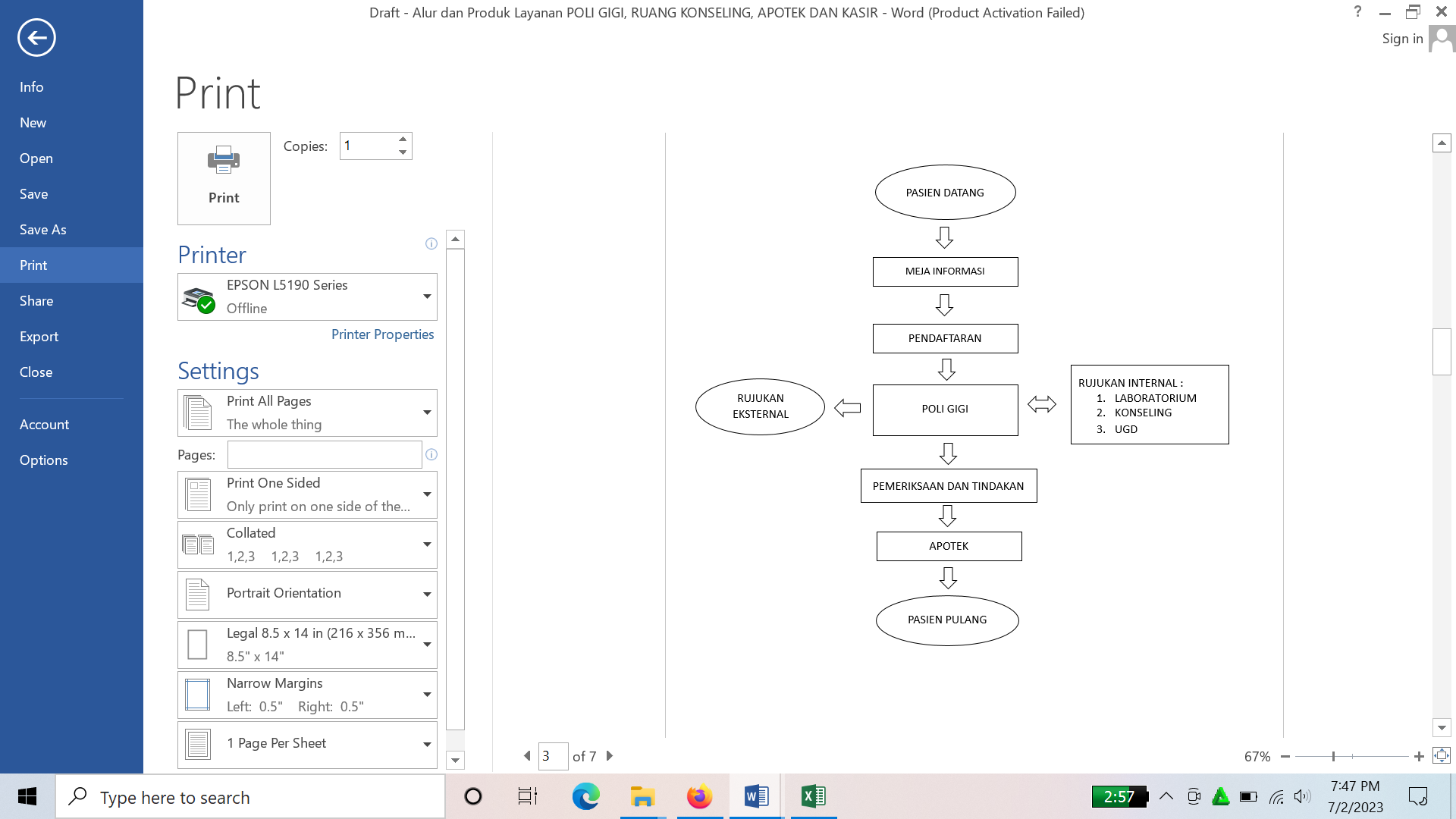 Pasien yang datang akan menuju meja informasi untuk diberi nomor antrian.Pasien akan dipanggil dan mendaftar sesuai nomor antrian.Pasien menuju ke poli gigi dan menunggu panggilan.Petugas memanggil pasien sesuai nomor antrian.Petugas memastikan identitas pasien berdasarkan rekam medis.Petugas melakukan anamnesis.Petugas melakukan pengukuran vital sign.Petugas melakukan pemeriksaan/tindakan sesuai prosedur.Jika pasien membutuhkan pemeriksaan laboratorium, maka pasien akan dirujuk internal ke laboratorium dengam membawa surat pengantar. Setelah selesai, pasien kembali ke poli gigi dengan membawa hasil pemeriksaan.Petugas menentukan diagnosis.Petugas memberikan terapi/tindak lanjut yang sesuai. Pasien yang telah selesai menerima pelayanan menuju ke apotek untuk mengambil obat.Pasien pulang setelah menerima obat.3Waktu Pelayanan:Konsultasi dan premedikasi : 10 menitTindakan : 15-45 menit4Biaya :BPJS     : GratisUmum : Sesuai PERDA5Produk Layanan:Konsultasi Pemeriksaan kesehatan gigi dan mulutPremedikasiPencabutan gigi Penambalan gigiPembersihan karang gigiPertolongan darurat (dental emergency)6Pengelolaan Pengaduan:Melalui kotak pengaduan dan juga melalui telepon atau WA di HALLO PC : 0813960236901Persyaratan:Pasien telah menerima kertas bukti tindakan/resep.Pasien wajib memakai masker.Pasien menunjukkan kartu BPJS/KK/identitas diri.Pasien menunjukkan nomor antrian.2Prosedur: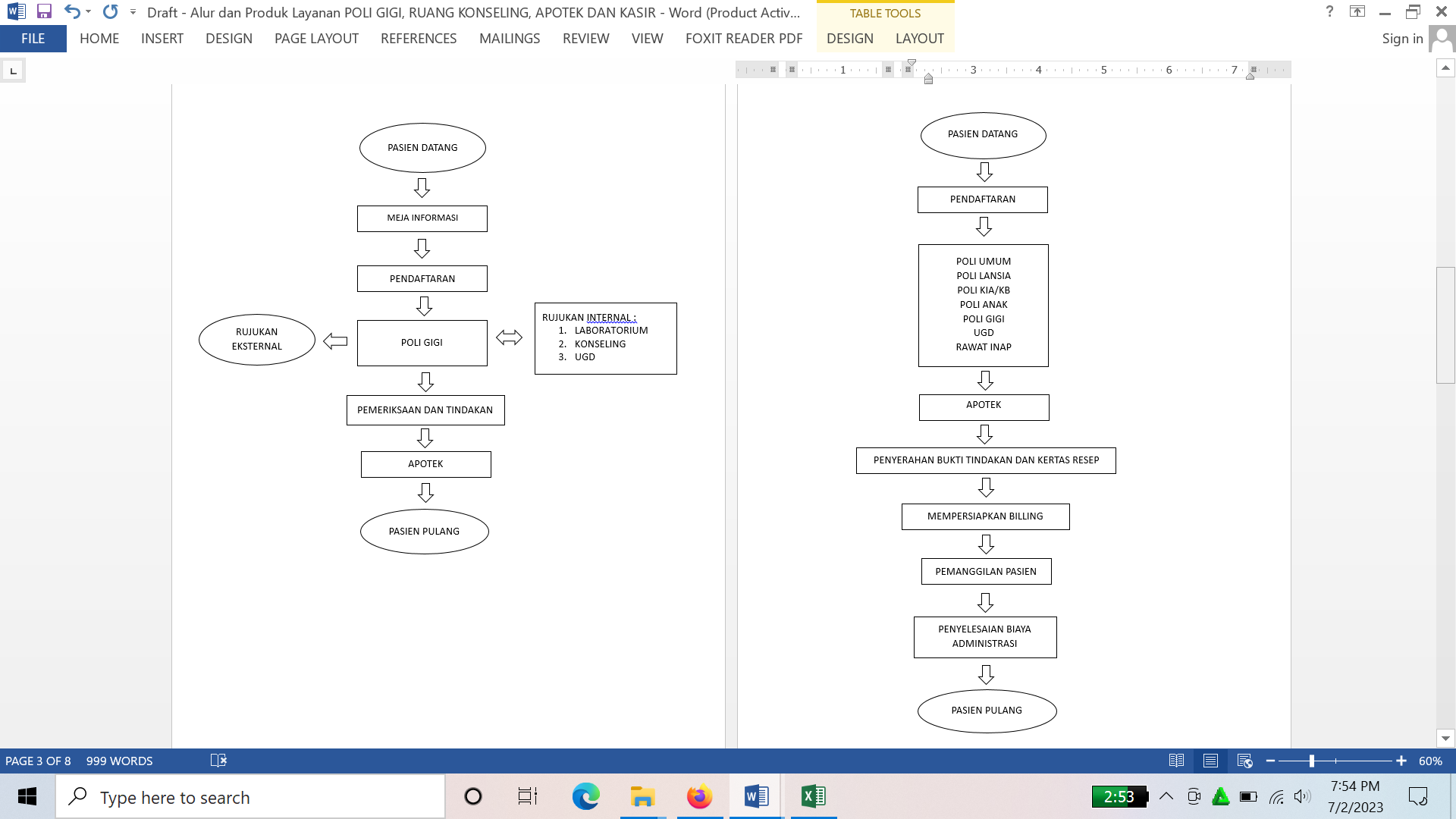 Pasien yang datang akan menuju meja informasi untuk diberi nomor antrian.Pasien akan dipanggil dan mendaftar sesuai nomor antrian.Pasien menuju ke poli umum, poli lansia, poli KIA/KB, poli anak, poli imunisasi, poli gigi dan menunggu panggilan.Petugas melakukan pemeriksaan/tindakan sesuai prosedur, dan memberikan resep jika perlu.Pasien yang telah selesai menerima pelayanan menuju ke apotek.Petugas mengambil kertas bukti tindakan/resep dari pasien.Petugas mempersiapkan billing pembayaran. Petugas memanggil pasien.Pasien menyelesaikan biaya administrasi.Pasien pulang setelah menerima obat.3Waktu Pelayanan:10 – 15 menit4Biaya :BPJS     : GratisUmum : Sesuai PERDA5Produk Layanan:Bukti pembayaran.6Pengelolaan Pengaduan:Melalui kotak pengaduan dan juga melalui telepon atau WA di HALLO PC : 081396023690